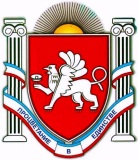 РЕСПУБЛИКА КРЫМБЕЛОГОРСКИЙ РАЙОН
Администрация Криничненского сельского поселенияГлава администрации Криничненского сельского поселенияП О С Т А Н О В Л Е Н И Е от 17 марта  2020 года 	                        с.Криничное				 		№ 60 Об утверждении Порядка поощрения в 2020 году муниципальной управленческой команды администрации Криничненского сельскогопоселения В соответствии с Федеральным законом от 06.10.2003 № 131-ФЗ «Об общих принципах организации местного самоуправления в Российской Федерации», Указом Президента Российской Федерации от 25.04.2019 №193 «Об оценке эффективности деятельности высших должностных лиц (руководителей высших исполнительных органов государственной власти) субъектов Российской Федерации и деятельности органов исполнительной власти субъекта Российской Федерации», на основании статьи 26 Федерального закона от 02.02.2007 № 25-ФЗ «О муниципальной службе в Российской Федерации», статьи 29 закона Республики Крым от 10.09.2014г. № 76- ЗРК «О муниципальной службе в Республике Крым», постановлением Совета министров Республики Крым от 28.02.2020  № 105 «О вопросах предоставления и распределения иных межбюджетных трансфертов из бюджета Республики Крым бюджетам муниципальных образований Республики Крым на поощрение в 2020 году муниципальных управленческих команд Республики Крым», решением Белогорского районного совета Республики Крым от 17.03.2020г. №80 «О внесении изменений в решениями Белогорского районного совета Республики Крым от 10.12.2019 № 32 «О бюджете муниципального образования Белогорский район Республики Крым на 2020 год и на плановый период 2021 и 2022 годов», от 17.03.2020г. №101 «Об утверждении Порядка предоставления иных межбюджетных трансфертов из бюджета муниципального образования Белогорский район Республики Крым бюджетам муниципальных образований поселений Белогорского района Республики Крым на поощрение в 2020 году муниципальных управленческих команд, источником финансового обеспечения которых являются иные межбюджетные трансферты из бюджета Республики Крым», от 17.03.2020г. №100 «Об утверждении Порядка использования и распределения средств иных межбюджетных трансфертов из бюджета Республики Крым бюджету муниципального образования Белогорский район Республики Крым на поощрение в 2020 году муниципальных управленческих команд Республики Крым», решением Криничненского сельского совета от 17.03.2020г. №44 «Об утверждении Порядка расходования иных межбюджетных трансфертов, предоставленных из бюджета муниципального образования Белогорский район Республики Крым бюджету муниципального образования Криничненское сельское поселение Белогорского района Республики Крым на поощрение в 2020 году муниципальных управленческих команд»,   администрация Криничненского поселения Республики Крым ПОСТАНОВЛЯЕТ:1. Утвердить Порядок поощрения в 2020 году муниципальной управленческой команды администрации Криничненского поселения Республики Крым (Приложение 1). 2. Образовать Комиссию по распределению средств, выделенных на поощрение членов муниципальной управленческой команды администрации Криничненского поселения Республики Крым (Приложение 2). 3. Настоящее постановление подлежит официальному обнародованию путем  размещения на сайте Криничненского сельского поселения (http://Криничное-адм.рф) и на утвержденных информационных стендах расположенных на территории  Криничненского сельского поселения и вступает в силу с момента подписания .   4. Контроль за исполнением настоящего постановления оставляю за собой. Председатель Криничненского сельского совета — глава администрации Криничненского сельского поселения 						Л.Г. ОсипчукПриложение 1 к постановлению от от «17»  марта 2020 № 60ПОРЯДОКпоощрения в 2020 году муниципальной управленческой команды администрации Криничненского сельского поселения Республики Крым1. Настоящий Порядок поощрения в 2020 году муниципальной управленческой команды администрации Криничненского сельского поселения Республики Крым (далее - Порядок) принят в целях обеспечения расходования иных межбюджетных трансфертов муниципальным образованиям Республики Крым, выделяемых из бюджета Республики Крым в целях со финансирования в полном объеме расходных обязательств муниципальных образований на поощрение в 2020 году муниципальных управленческих команд за достижение значений (уровней) показателей для оценки эффективности деятельности высших должностных лиц (руководителей высших органов исполнительной власти) субъектов Российской Федерации и деятельности органов исполнительной власти субъектов Российской Федерации в 2019 году, утвержденных Указом Президента Российской Федерации от 25.04.2019 №193 «Об оценке эффективности деятельности высших должностных лиц (руководителей высших исполнительных органов государственной власти) субъектов Российской Федерации и деятельности органов исполнительной власти субъекта Российской Федерации» (далее – Указ № 193). 2. Установить, что к расходным обязательствам администрации Криничненского сельского поселения Республики Крым относится поощрение в 2020 году муниципальной управленческой команды за достижение значений (уровней) показателей для оценки эффективности деятельности высших должностных лиц (руководителей высших исполнительных органов государственной власти) субъектов Российской Федерации и деятельности органов исполнительной власти субъектов Российской Федерации в 2019 году, утвержденных Указом № 193. 3. Под муниципальной управленческой командой понимаются муниципальные служащие администрации Криничненского сельского поселения, лица, замещавшие по состоянию на 1 июля 2019 года муниципальные должности Республики Крым, должности муниципальных служащих Республики Крым или должности государственных гражданских служащих Республики Крым и продолжающие замещать их на дату доведения лимитов бюджетных обязательств по средствам иных межбюджетных трансфертов на поощрение в 2020 году муниципальной управленческой команды, деятельность которых способствовала достижению Республикой Крым значений (уровней) показателей, утвержденных Указом №193. 4. Установить, что возникающие в результате принятия настоящего постановления расходные обязательства администрации Криничненского сельского поселения Республики Крым исполняются за счет средств бюджета муниципального образования Белогорский район Республики Крым, формируемых за счет поступающих в соответствии с действующим законодательством в бюджет муниципального образования иных межбюджетных трансфертов из бюджета муниципального образования Белогорский район Республики Крым, в пределах общего объема бюджетных ассигнований, предусматриваемого главным распорядителям средств бюджета муниципального образования в установленном порядке. 5. Указанный иной межбюджетный трансферт помимо выплаты единовременных премий направляется на уплату страховых взносов, начисляемых на суммы премий. 6. Главным администратором доходов бюджета муниципального образования является администрация Криничненского сельского поселения Республики Крым. 7. Перечень участников муниципальной управленческой команды определяется Комиссией по распределению средств, выделенных на поощрение членов муниципальной управленческой команды администрации Криничненского сельского поселения Республики Крым (далее - Комиссия).	7.1. Расчет выплат производится согласно действительным должностным окладам сотрудников муниципальной службы Администрации Криничненского сельского поселения в процентном соотношении к сумме выделенной на поощрения, за минусом налоговых отчислений в бюджет. 8. В состав Комиссии входят заместитель  главы администрации, заведующий финансово-экономическим сектором бухгалтер, ведущий специалист по муниципальному имуществу, землеустройству и территориальному планированию, ведущий специалист по предоставлению муниципальных услуг.9. Комиссия является коллегиальным органом, принимающим окончательное решение в рамках своей компетенции. Решение Комиссии принимается простым большинством голосов от числа присутствующих членов Комиссии и оформляется в день его принятия протоколом, который в тот же день подписывается всеми присутствующими на заседании членами Комиссии. 10. Поощрение муниципальной управленческой команды осуществляется в виде единовременной премии должностным лицам из состава муниципальной управленческой команды. 11. Комиссия принимает решение об утверждении перечня участников муниципальной управленческой команды, подлежащих поощрению по результатам работы и направляет решение главе администрации Криничненского сельского поселения Республики Крым для согласования в соответствии с пунктом 7 настоящего Порядка. 12. После согласования в соответствии с пунктом 7 настоящего Порядка перечня участников муниципальной управленческой команды, подлежащих поощрению, глава администрации Криничненского сельского поселения Республики Крым издает распоряжение о премировании участников муниципальной управленческой команды, деятельность которых способствовала достижению Республикой Крым значений (уровней) показателей, утвержденных Указом №193. В распоряжении указывается перечень главных распорядителей средств бюджета муниципального образования, а также объемы доводимых до них бюджетных средств в целях поощрения муниципальной управленческой команды. 13. Не допускается снижение иных выплат должностным лицам из состава муниципальной управленческой команды в связи с выплатой премии. 14. Контроль за целевым использованием иных межбюджетных трансфертов осуществляется Администрацией  Криничненского сельского поселения Республики Крым в соответствии с действующим законодательством. Приложение 2 к постановлению от от «17» марта 2020г. № 60 СОСТАВКомиссии по распределению средств, выделенных на поощрение членов муниципальной управленческой команды администрации Криничненского сельского поселения Республики КрымПредседатель Комиссии: Божко Е.П.  – заместитель главы администрации Секретарь Комиссии: Гречнева В.Н. - ведущий специалист по предоставлению муниципальных услугЧлены Комиссии: Антонова Т.А. – заведующий финансово-экономическим сектором бухгалтер Хохлов А.В.- ведущий специалист по муниципальному имуществу, землеустройству и территориальному планированию